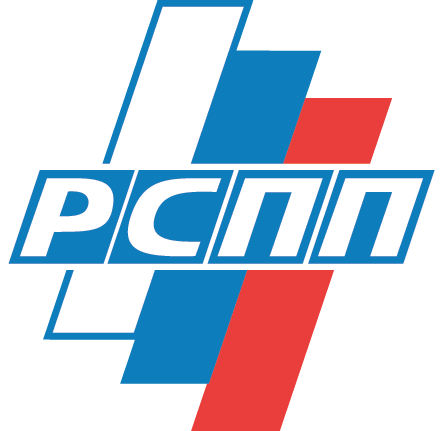 РОССИЙСКИЙ СОЮЗ ПРОМЫШЛЕННИКОВ И ПРЕДПРИНИМАТЕЛЕЙВЕБИНАР«ОСОБЕННОСТИ ВЕДЕНИЯ БИЗНЕСА И ВЫХОДА НА РЫНОК МАЛАЙЗИИ»ПРОГРАММАДата проведения: 23 апреля 2024 Время проведения: 15:00-16:30 (МСК)Малайзия является одним из ведущих партнеров России в Юго-Восточной Азии. Наши страны активно сотрудничают в различных сферах: экономика, торговля, образование, культура, наука и др. Укрепляется развитие российско-малазийского сотрудничества в сфере обеспечения безопасности и устойчивого развития Азиатско-Тихоокеанского региона (АТР).Одной из ведущих областей экономического сотрудничества двух стран является сельское хозяйство. Россия также является крупным экспортером нефти и газа в Малайзию. Малайзия, в  свою очередь, экспортирует в Россию автомобили и электронику. Страны активно развивают сотрудничество в области высоких технологий, инноваций и космической промышленности. Продвигается работа и по развитию туризма. Малайзия является одной из стран-участниц Всестороннего регионального экономического партнёрства. Это создает дополнительные преимущества для выхода российского бизнеса на рынки стран АТР.В рамках вебинара приглашенные спикеры, выступят с докладами об особенностях ведения бизнеса в Малайзии, в том числе расскажут о личном опыте выхода на малазийский рынок, об  инвестиционной привлекательности малазийского рынка для российских компаний. Также будут обсуждаться условия открытия представительства российских компаний на территории Малайзии, особенности налогообложения и валютного регулирования. В конце вебинара предусмотрена сессия вопросов и ответов. Модератор: Анна СОЛОВЬЕВА, Заместитель Управляющего директора Управления международного двустороннего сотрудничества РСППСценарий:15:00Сергей КРАСИЛЬНИКОВ, Вице-президент - Управляющий директор Управления международного двустороннего сотрудничества РСПП Приветствие  15:05Никита ПОНОМАРЕНКО, Торговый представитель Российской Федерации в Малайзии Тема выступления: «Особенности ведения бизнеса и выхода на рынок Малайзии» 15:25Наталья ВОЗИАНОВА, Партнер АО «Технологии Доверия» Тема выступления: «Актуальность малазийский компаний в структурах российских групп с фокусом на налогообложение и регулирование» 15:35Александр БОРИСОВ, Управляющий директор Norman Process Oils Malaysia Plant Sdn.Bhd. (дочерняя компания Холдинга БХХ «ОРГХИМ»)Тема выступления: «Опыт компании по локализации производства в Малайзии»15:45Дмитрий МАЙОРОВ, Финансовый директор БХХ «ОРГХИМ» и Директор сингапурского подразделения Оргхима Тема выступления: «Особенности взаимодействия с малазийскими партнёрами в финансовой, налоговой сфере и аудите»15:55Дмитрий МОСОЛОВ, Руководитель направления по международному развитию АО "Российский экспортный центр"Тема выступления: «О Группе РЭЦ, системе одного окна и нефинансовых мерах поддержки бизнеса» 16:10Юрий БОГАТЫРЁВ, Руководитель проекта по маркетингу АНО ДПО «Школа экспорта АО «РЭЦ»Тема выступления: «Презентация продукта «Экспортное наставничество»» 16:15Вопросы и ответы16:30Завершение вебинара 